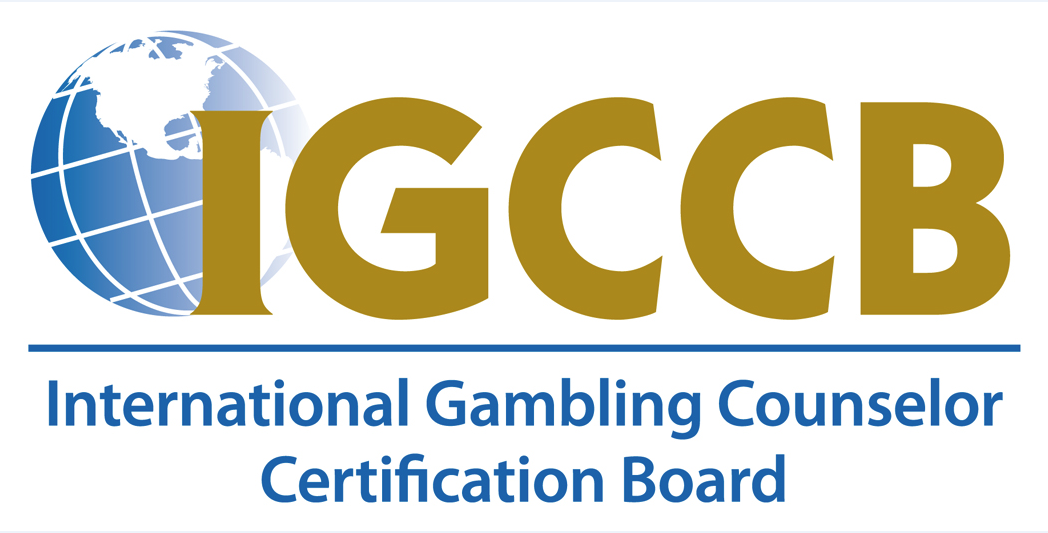 IGCCB CONTINUING EDUCATION TRAINING PROGRAMINITIAL AND RENEWAL APPLICATIONThank you for your interest in providing training programs and continuing education for the International Gambling Counselor Certification Board (IGCCB) certifications and certificates. The Board reviews and approves training program applications for all of our certifications and certificates. Our certifications and certificates require in-depth educational content to uphold the highest standards for professionals in the gaming and gambling disorder fields.  The purpose of requesting approval is to ensure the training programs provide educational content that matches our educational training outlines. By seeking approval, your training program will be IGCCB certified and professionals can attend your trainings with confidence as they pursue or continue to maintain their certifications. We will review all training programs, not individual providers, to determine the following:The contents of the program correspond with our required educational outlineThe presenter/trainer has sufficient knowledge and expertise in the topics being taughtThe training uses up-to-date research and other evidence-based information that promotes competency in the fields of gaming and gambling disordersThe training program meets adult learning instructional designQuizzes and/or Post Tests evaluate the individual attendees’ mastery of knowledgeHomework or other assignments further the knowledge to application for the individual attendeesAnd the training programs increase the number of professionals learning about or pursuing certification in the fields of gaming and gambling disordersThe approval covers the training program for 12-months after the approval date. All approved training programs will be listed on the IGCCB website with a link to the Organization/Presenter website for more information and registration. IGCCB is not responsible for answering questions related to any training programs. Included in the application pack are the application form, fee schedule, and educational crosswalk form that corresponds with each certification. Please allow 4-6 weeks for the IGCCB to process your application.  Email training@igccb.org with any questions. Sincerely, IGCCB Training Approval CommitteeIntroductionThank you for your interest in providing training programs that support the IGCCB training requirements for its certifications and certificates. The IGCCB reviews and approves all types of training programs that meet our requirements for Continuing Education (CE). The purpose of this approval process is to maintain a high standard of training quality, across the globe, that promotes the most up-to-date and evidence-based information to all attendees and members. We charge by the CE Hour depending on your membership (ICGC, ICOGS, IGDC, BACC, CLERGY LAY MINISTER) with the IGCCB.  $10 for non-members and $7 for members. For example: Clergy 12-hour course is $84 when trainer is IGCCB or $120 when trainer is not IGCCB certified. There will be an opportunity of 2 renewals with one initial application before needing to reapply (every 3 years).  Training Approval Requirements (Summary)Please submit the following for review/approval:Course TitleCourse Description Presenter(s) Names and credentialsPresenter(s) CVLanguage format (English, French, etc.)Course Length (1+, 15, 30, or 60 hours)Designated Certification or Certificate (ICGC, ICOGS, IGDC, Clergy)Training Objectives and Learning OutcomesTraining FeaturesVideoSlidesQuizzesCase formulationSynchronous / Asynchronous (Instructor-led or Self-paced)Homework and/or other project-based learningCompleted Crosswalk to Training Outline for the certification or certificateAny other features or services provided (Study group, BACC meetings, etc.)Platform used for the course, if applicableExamples include: Zoom, Thinkific, Teachable, CanvasPost-TestCourse Evaluation that includes instructor evaluation and content evaluationIGCCB CONTINUING EDUCATION TRAINING PROGRAMINITIAL AND RENEWAL APPLICATIONInternational Clergy Lay Minister Training Outline (CLERGY) (12 hours)Course Name:      NOTE: 100% of this outline needs to be met if submitting for the entire 24 program hoursAPPLICANT INFORMATIONAPPLICANT INFORMATIONAPPLICANT INFORMATIONAPPLICANT INFORMATIONAPPLICANT INFORMATIONAPPLICANT INFORMATIONAPPLICANT INFORMATIONAPPLICANT INFORMATIONAPPLICANT INFORMATIONAPPLICANT INFORMATIONAPPLICANT INFORMATIONAPPLICANT INFORMATIONAPPLICANT INFORMATIONContact Name:      Contact Name:      Contact Name:      Contact Name:      Contact Name:      Contact Name:      Contact Name:      Contact Name:      Contact Name:      Contact Name:      Contact Name:      Contact Name:      Contact Name:      Are you applying as the Trainer/Presenter?Are you applying as the Trainer/Presenter?Are you applying as the Trainer/Presenter?Are you applying as the Trainer/Presenter?Are you applying as the Trainer/Presenter?Are you applying as the Trainer/Presenter?Are you applying as the Trainer/Presenter?Are you applying as the Trainer/Presenter?Are you applying as the Trainer/Presenter?Are you applying as the Trainer/Presenter? Yes   No Yes   No Yes   NoAre you applying on behalf of the Trainer/Presenter?Are you applying on behalf of the Trainer/Presenter?Are you applying on behalf of the Trainer/Presenter?Are you applying on behalf of the Trainer/Presenter?Are you applying on behalf of the Trainer/Presenter?Are you applying on behalf of the Trainer/Presenter?Are you applying on behalf of the Trainer/Presenter?Are you applying on behalf of the Trainer/Presenter?Are you applying on behalf of the Trainer/Presenter?Are you applying on behalf of the Trainer/Presenter? Yes  No Yes  No Yes  NoJob Title:      Job Title:      Job Title:      Job Title:      Job Title:      Job Title:      Job Title:      Email:      Email:      Email:      Email:      Email:      Email:      Phone:      Phone:      Phone:      Phone:      Phone:      Phone:      Phone:       Work   Cell Work   Cell Work   Cell Work   Cell Work   Cell Work   CellIs the Presenter a member of IGCCB? Yes   NoIs the Presenter a member of IGCCB? Yes   NoIs the Presenter a member of IGCCB? Yes   NoIs the Presenter a member of IGCCB? Yes   NoIs the Presenter a member of IGCCB? Yes   NoIs the Presenter a member of IGCCB? Yes   NoIs the Presenter a member of IGCCB? Yes   NoWhat certifications does the presenter have?What certifications does the presenter have?What certifications does the presenter have? IGCG-I.   CLERGY ICGC-II BACC IGDC IGCG-I.   CLERGY ICGC-II BACC IGDC IGCG-I.   CLERGY ICGC-II BACC IGDCORGANIZATION INFORMATIONORGANIZATION INFORMATIONORGANIZATION INFORMATIONORGANIZATION INFORMATIONORGANIZATION INFORMATIONORGANIZATION INFORMATIONORGANIZATION INFORMATIONORGANIZATION INFORMATIONORGANIZATION INFORMATIONORGANIZATION INFORMATIONORGANIZATION INFORMATIONORGANIZATION INFORMATIONORGANIZATION INFORMATIONOrganization Name:      Organization Name:      Organization Name:      Organization Name:      Organization Name:      Organization Name:      Organization Name:      Organization Name:      Organization Name:      Organization Name:      Website:      Website:      Website:      Address:      Address:      Address:      Address:      Address:      Address:      Address:      Address:      Address:      Address:      Address:      Address:      Address:      City/Town:      City/Town:      City/Town:      City/Town:      City/Town:      City/Town:      State/Province:      State/Province:      State/Province:      State/Province:      State/Province:      State/Province:      Zip:      Country:      Country:      Country:      Country:      Country:      Country:      Country:      Country:      Country:      Country:      Country:      Country:      Country:      TRAINING INFORMATIONTRAINING INFORMATIONTRAINING INFORMATIONTRAINING INFORMATIONTRAINING INFORMATIONTRAINING INFORMATIONTRAINING INFORMATIONTRAINING INFORMATIONTRAINING INFORMATIONTRAINING INFORMATIONTRAINING INFORMATIONTRAINING INFORMATIONTRAINING INFORMATIONCourse Title:      Course Title:      Course Title:      Course Title:      Course Title:      Course Title:      Course Title:      Course Title:      Course Title:      Course Title:      Course Title:      Course Title:      Course Title:      Brief Course Description: Brief Course Description: Brief Course Description: Brief Course Description: Brief Course Description: Brief Course Description: Brief Course Description: Brief Course Description: Brief Course Description: Brief Course Description: Brief Course Description: Brief Course Description: Brief Course Description: Is this training:Is this training:Is this training:Is this training: Initial Application Initial Application Initial Application Initial Application Initial Application Initial Application Renewal Application Renewal Application Renewal Application Virtual (online/webinar) Virtual (online/webinar) Virtual (online/webinar) Virtual (online/webinar)Start Date:      Start Date:      Start Date:      Start Date:      Start Date:      Start Date:      Platform/Software:      Platform/Software:      Platform/Software:       In-Person In-Person In-Person In-PersonTraining Date(s):     Training Date(s):     Training Date(s):     Training Date(s):     Training Date(s):     Training Date(s):     Location:     Location:     Location:     Frequency of the training:Frequency of the training:Frequency of the training:Frequency of the training: One-Time One-Time One-Time One-Time One-Time One-Time Recurring Recurring RecurringTraining for designated Certification or Certificate:Training for designated Certification or Certificate:Training for designated Certification or Certificate:Training for designated Certification or Certificate:Training for designated Certification or Certificate:Training for designated Certification or Certificate:Training for designated Certification or Certificate:Training for designated Certification or Certificate:Training for designated Certification or Certificate:Training for designated Certification or Certificate:Training for designated Certification or Certificate:Training for designated Certification or Certificate:Training for designated Certification or Certificate: CLERGY LAY/MINISTER CLERGY LAY/MINISTER CLERGY LAY/MINISTER CLERGY LAY/MINISTER CLERGY LAY/MINISTER CLERGY LAY/MINISTER CLERGY LAY/MINISTER CLERGY LAY/MINISTER CLERGY LAY/MINISTERTotal hours/CEs:Total hours/CEs:Total hours/CEs:Total hours/CEs:       or       or       or       or24 24 24 24 24 REQUIRED PRESENTATION MATERIALSREQUIRED PRESENTATION MATERIALSREQUIRED PRESENTATION MATERIALSREQUIRED PRESENTATION MATERIALSREQUIRED PRESENTATION MATERIALSREQUIRED PRESENTATION MATERIALSREQUIRED PRESENTATION MATERIALSREQUIRED PRESENTATION MATERIALSREQUIRED PRESENTATION MATERIALSREQUIRED PRESENTATION MATERIALSREQUIRED PRESENTATION MATERIALSREQUIRED PRESENTATION MATERIALSREQUIRED PRESENTATION MATERIALSPlease provide documentation from the following list in a separate document:Please provide documentation from the following list in a separate document:Please provide documentation from the following list in a separate document:Please provide documentation from the following list in a separate document:Please provide documentation from the following list in a separate document:Please provide documentation from the following list in a separate document:Please provide documentation from the following list in a separate document:Please provide documentation from the following list in a separate document:Please provide documentation from the following list in a separate document:Please provide documentation from the following list in a separate document:Please provide documentation from the following list in a separate document:Please provide documentation from the following list in a separate document:Please provide documentation from the following list in a separate document: Presenter(s) CV or Resume Presenter(s) CV or Resume Presenter(s) CV or Resume Presenter(s) CV or Resume Presenter(s) CV or Resume Presenter(s) CV or Resume Presenter(s) CV or Resume Presenter(s) CV or Resume Presenter(s) CV or Resume Presenter(s) CV or Resume Presenter(s) CV or Resume Presenter(s) CV or Resume Presenter(s) CV or Resume Training Title and Description including educational offering (workshop, conference, webinar, etc.)  Training Title and Description including educational offering (workshop, conference, webinar, etc.)  Training Title and Description including educational offering (workshop, conference, webinar, etc.)  Training Title and Description including educational offering (workshop, conference, webinar, etc.)  Training Title and Description including educational offering (workshop, conference, webinar, etc.)  Training Title and Description including educational offering (workshop, conference, webinar, etc.)  Training Title and Description including educational offering (workshop, conference, webinar, etc.)  Training Title and Description including educational offering (workshop, conference, webinar, etc.)  Training Title and Description including educational offering (workshop, conference, webinar, etc.)  Training Title and Description including educational offering (workshop, conference, webinar, etc.)  Training Title and Description including educational offering (workshop, conference, webinar, etc.)  Training Title and Description including educational offering (workshop, conference, webinar, etc.)  Training Title and Description including educational offering (workshop, conference, webinar, etc.)  Training Objectives and Learning Outcomes Training Objectives and Learning Outcomes Training Objectives and Learning Outcomes Training Objectives and Learning Outcomes Training Objectives and Learning Outcomes Training Objectives and Learning Outcomes Training Objectives and Learning Outcomes Training Objectives and Learning Outcomes Training Objectives and Learning Outcomes Training Objectives and Learning Outcomes Training Objectives and Learning Outcomes Training Objectives and Learning Outcomes Training Objectives and Learning OutcomesTraining Features:Training Features:Training Features: Video, slides Quizzes Case formulation and presentation Homework and other project based learning Video, slides Quizzes Case formulation and presentation Homework and other project based learning Video, slides Quizzes Case formulation and presentation Homework and other project based learning Video, slides Quizzes Case formulation and presentation Homework and other project based learning Video, slides Quizzes Case formulation and presentation Homework and other project based learning Video, slides Quizzes Case formulation and presentation Homework and other project based learning Video, slides Quizzes Case formulation and presentation Homework and other project based learning Video, slides Quizzes Case formulation and presentation Homework and other project based learningVirtual Only: Synchronous (Instructor-Led) Asynchronous (Self-Paced) Virtual Only: Synchronous (Instructor-Led) Asynchronous (Self-Paced) Virtual Only:You will need to provide a guest account/login to the course for verificationYou will need to provide a guest account/login to the course for verificationYou will need to provide a guest account/login to the course for verificationYou will need to provide a guest account/login to the course for verificationYou will need to provide a guest account/login to the course for verificationYou will need to provide a guest account/login to the course for verificationYou will need to provide a guest account/login to the course for verificationYou will need to provide a guest account/login to the course for verificationYou will need to provide a guest account/login to the course for verificationYou will need to provide a guest account/login to the course for verificationYou will need to provide a guest account/login to the course for verificationYou will need to provide a guest account/login to the course for verificationIf virtual, please provide a link to log into the course: If virtual, please provide a link to log into the course: If virtual, please provide a link to log into the course: If virtual, please provide a link to log into the course: If virtual, please provide a link to log into the course: If virtual, please provide a link to log into the course: If virtual, please provide a link to log into the course: If virtual, please provide a link to log into the course: If virtual, please provide a link to log into the course: If virtual, please provide a link to log into the course: If virtual, please provide a link to log into the course: If virtual, please provide a link to log into the course: If virtual, please provide a link to log into the course:  Completed Educational Crosswalk Form (see Education Crosswalk form) Completed Educational Crosswalk Form (see Education Crosswalk form) Completed Educational Crosswalk Form (see Education Crosswalk form) Completed Educational Crosswalk Form (see Education Crosswalk form) Completed Educational Crosswalk Form (see Education Crosswalk form) Completed Educational Crosswalk Form (see Education Crosswalk form) Completed Educational Crosswalk Form (see Education Crosswalk form) Completed Educational Crosswalk Form (see Education Crosswalk form) Completed Educational Crosswalk Form (see Education Crosswalk form) Completed Educational Crosswalk Form (see Education Crosswalk form) Completed Educational Crosswalk Form (see Education Crosswalk form) Completed Educational Crosswalk Form (see Education Crosswalk form) Completed Educational Crosswalk Form (see Education Crosswalk form)Language:Language: English English EnglishOther:      Other:      Other:      Other:      Other:      Other:      Other:      Other:       Post-Test Course Evaluation that includes instructor evaluation and content evaluation Post-Test Course Evaluation that includes instructor evaluation and content evaluation Post-Test Course Evaluation that includes instructor evaluation and content evaluation Post-Test Course Evaluation that includes instructor evaluation and content evaluation Post-Test Course Evaluation that includes instructor evaluation and content evaluation Post-Test Course Evaluation that includes instructor evaluation and content evaluation Post-Test Course Evaluation that includes instructor evaluation and content evaluation Post-Test Course Evaluation that includes instructor evaluation and content evaluation Post-Test Course Evaluation that includes instructor evaluation and content evaluation Post-Test Course Evaluation that includes instructor evaluation and content evaluation Post-Test Course Evaluation that includes instructor evaluation and content evaluation Post-Test Course Evaluation that includes instructor evaluation and content evaluation Post-Test Course Evaluation that includes instructor evaluation and content evaluationTRAINING PROGRAM AGREEMENTTRAINING PROGRAM AGREEMENTTRAINING PROGRAM AGREEMENTTRAINING PROGRAM AGREEMENTTRAINING PROGRAM AGREEMENTTRAINING PROGRAM AGREEMENTTRAINING PROGRAM AGREEMENTTRAINING PROGRAM AGREEMENTTRAINING PROGRAM AGREEMENTTRAINING PROGRAM AGREEMENTTRAINING PROGRAM AGREEMENTTRAINING PROGRAM AGREEMENTTRAINING PROGRAM AGREEMENTPlease initial each statement indicating that you are in agreement:Please initial each statement indicating that you are in agreement:Please initial each statement indicating that you are in agreement:Please initial each statement indicating that you are in agreement:Please initial each statement indicating that you are in agreement:Please initial each statement indicating that you are in agreement:Please initial each statement indicating that you are in agreement:Please initial each statement indicating that you are in agreement:Please initial each statement indicating that you are in agreement:Please initial each statement indicating that you are in agreement:Please initial each statement indicating that you are in agreement:Please initial each statement indicating that you are in agreement:Please initial each statement indicating that you are in agreement:      I/We agree to follow the IGCCB educational training outline in our program      I/We agree to follow the IGCCB educational training outline in our program      I/We agree to follow the IGCCB educational training outline in our program      I/We agree to follow the IGCCB educational training outline in our program      I/We agree to follow the IGCCB educational training outline in our program      I/We agree to follow the IGCCB educational training outline in our program      I/We agree to follow the IGCCB educational training outline in our program      I/We agree to follow the IGCCB educational training outline in our program      I/We agree to follow the IGCCB educational training outline in our program      I/We agree to follow the IGCCB educational training outline in our program      I/We agree to follow the IGCCB educational training outline in our program      I/We agree to follow the IGCCB educational training outline in our program      I/We agree to follow the IGCCB educational training outline in our program      I/We agree to promote the importance of IGCCB certifications and certificates in the problem gaming and gambling fields.       I/We agree to promote the importance of IGCCB certifications and certificates in the problem gaming and gambling fields.       I/We agree to promote the importance of IGCCB certifications and certificates in the problem gaming and gambling fields.       I/We agree to promote the importance of IGCCB certifications and certificates in the problem gaming and gambling fields.       I/We agree to promote the importance of IGCCB certifications and certificates in the problem gaming and gambling fields.       I/We agree to promote the importance of IGCCB certifications and certificates in the problem gaming and gambling fields.       I/We agree to promote the importance of IGCCB certifications and certificates in the problem gaming and gambling fields.       I/We agree to promote the importance of IGCCB certifications and certificates in the problem gaming and gambling fields.       I/We agree to promote the importance of IGCCB certifications and certificates in the problem gaming and gambling fields.       I/We agree to promote the importance of IGCCB certifications and certificates in the problem gaming and gambling fields.       I/We agree to promote the importance of IGCCB certifications and certificates in the problem gaming and gambling fields.       I/We agree to promote the importance of IGCCB certifications and certificates in the problem gaming and gambling fields.       I/We agree to promote the importance of IGCCB certifications and certificates in the problem gaming and gambling fields.       I/We agree to utilize trainers and presenters whose credentials and qualifications demonstrate expertise and knowledge in gaming and gambling disorders      I/We agree to utilize trainers and presenters whose credentials and qualifications demonstrate expertise and knowledge in gaming and gambling disorders      I/We agree to utilize trainers and presenters whose credentials and qualifications demonstrate expertise and knowledge in gaming and gambling disorders      I/We agree to utilize trainers and presenters whose credentials and qualifications demonstrate expertise and knowledge in gaming and gambling disorders      I/We agree to utilize trainers and presenters whose credentials and qualifications demonstrate expertise and knowledge in gaming and gambling disorders      I/We agree to utilize trainers and presenters whose credentials and qualifications demonstrate expertise and knowledge in gaming and gambling disorders      I/We agree to utilize trainers and presenters whose credentials and qualifications demonstrate expertise and knowledge in gaming and gambling disorders      I/We agree to utilize trainers and presenters whose credentials and qualifications demonstrate expertise and knowledge in gaming and gambling disorders      I/We agree to utilize trainers and presenters whose credentials and qualifications demonstrate expertise and knowledge in gaming and gambling disorders      I/We agree to utilize trainers and presenters whose credentials and qualifications demonstrate expertise and knowledge in gaming and gambling disorders      I/We agree to utilize trainers and presenters whose credentials and qualifications demonstrate expertise and knowledge in gaming and gambling disorders      I/We agree to utilize trainers and presenters whose credentials and qualifications demonstrate expertise and knowledge in gaming and gambling disorders      I/We agree to utilize trainers and presenters whose credentials and qualifications demonstrate expertise and knowledge in gaming and gambling disorders      I/We agree that our trainers possess work experience that make them relevant to the topics they are presenting      I/We agree that our trainers possess work experience that make them relevant to the topics they are presenting      I/We agree that our trainers possess work experience that make them relevant to the topics they are presenting      I/We agree that our trainers possess work experience that make them relevant to the topics they are presenting      I/We agree that our trainers possess work experience that make them relevant to the topics they are presenting      I/We agree that our trainers possess work experience that make them relevant to the topics they are presenting      I/We agree that our trainers possess work experience that make them relevant to the topics they are presenting      I/We agree that our trainers possess work experience that make them relevant to the topics they are presenting      I/We agree that our trainers possess work experience that make them relevant to the topics they are presenting      I/We agree that our trainers possess work experience that make them relevant to the topics they are presenting      I/We agree that our trainers possess work experience that make them relevant to the topics they are presenting      I/We agree that our trainers possess work experience that make them relevant to the topics they are presenting      I/We agree that our trainers possess work experience that make them relevant to the topics they are presentingBy initialing the statement above, and signing below, we agree to provide educational programming that upholds the IGCCB criteria for meeting the educational requirements of designated certificates and certifications.By initialing the statement above, and signing below, we agree to provide educational programming that upholds the IGCCB criteria for meeting the educational requirements of designated certificates and certifications.By initialing the statement above, and signing below, we agree to provide educational programming that upholds the IGCCB criteria for meeting the educational requirements of designated certificates and certifications.By initialing the statement above, and signing below, we agree to provide educational programming that upholds the IGCCB criteria for meeting the educational requirements of designated certificates and certifications.By initialing the statement above, and signing below, we agree to provide educational programming that upholds the IGCCB criteria for meeting the educational requirements of designated certificates and certifications.By initialing the statement above, and signing below, we agree to provide educational programming that upholds the IGCCB criteria for meeting the educational requirements of designated certificates and certifications.By initialing the statement above, and signing below, we agree to provide educational programming that upholds the IGCCB criteria for meeting the educational requirements of designated certificates and certifications.By initialing the statement above, and signing below, we agree to provide educational programming that upholds the IGCCB criteria for meeting the educational requirements of designated certificates and certifications.By initialing the statement above, and signing below, we agree to provide educational programming that upholds the IGCCB criteria for meeting the educational requirements of designated certificates and certifications.By initialing the statement above, and signing below, we agree to provide educational programming that upholds the IGCCB criteria for meeting the educational requirements of designated certificates and certifications.By initialing the statement above, and signing below, we agree to provide educational programming that upholds the IGCCB criteria for meeting the educational requirements of designated certificates and certifications.By initialing the statement above, and signing below, we agree to provide educational programming that upholds the IGCCB criteria for meeting the educational requirements of designated certificates and certifications.By initialing the statement above, and signing below, we agree to provide educational programming that upholds the IGCCB criteria for meeting the educational requirements of designated certificates and certifications.Electronic Signature:      Electronic Signature:      Electronic Signature:      Electronic Signature:      Electronic Signature:      Electronic Signature:      Electronic Signature:      Electronic Signature:      Electronic Signature:      Electronic Signature:      Title:     Title:     Title:     Print Name:      Print Name:      Print Name:      Print Name:      Print Name:      Print Name:      Print Name:      Print Name:      Print Name:      Print Name:      Date:     Date:     Date:     IGCCB CONTINUING EDUCATION TRAINING PROGRAMIGCCB CONTINUING EDUCATION TRAINING PROGRAMIGCCB CONTINUING EDUCATION TRAINING PROGRAMAPPLICATION FEE (choose one)APPLICATION FEE (choose one)APPLICATION FEE (choose one)$7/CE x       hours (7 x 12 hours = $84)$7/CE x       hours (7 x 12 hours = $84)IGCCB Certified Professional  $10/CE x       hours (10 x 12 hours = $120) $10/CE x       hours (10 x 12 hours = $120)Non-IGCCB ProfessionalTotal:       amount included Total:       amount included Total:       amount included PAYMENT PAYMENT PAYMENT Please provide name of authorized person that can pay invoice by debit/credit card. Invoice will be emailed to authorized person. Please provide name of authorized person that can pay invoice by debit/credit card. Invoice will be emailed to authorized person. Please provide name of authorized person that can pay invoice by debit/credit card. Invoice will be emailed to authorized person. Authorized Person:      Authorized Person:      Authorized Person:      Email:      Email:      Email:      Electronic Signature:      Date:      Date:      Educational TopicLocation in the Training (PowerPoint, Exercise, Quiz, Video, etc.)Additional CommentsBASIC KNOWLEDGE OF PROBLEM AND DISORDERED GAMBLING  Powerpoint Exercises/ Activity / Assignment Videos OtherHistory of Gambling and Definition of Gambling and Disordered Gambling Powerpoint Exercises/ Activity / Assignment Videos OtherSubtypes & Pathways Models  Powerpoint Exercises/ Activity / Assignment Videos OtherScreening Tools (SBIRT, Lie/Bet, etc.) Powerpoint Exercises/ Activity / Assignment Videos OtherStages of a Gambling Problem Powerpoint Exercises/ Activity / Assignment Videos OtherPublic Awareness and Perception of Gambling; Impact of AdvertisingAdvertising ImpactCurrent Trends (sports betting, gaming, virtual formats) Powerpoint Exercises/ Activity / Assignment Videos OtherCultural Diversity and Tailored Prevention Powerpoint Exercises/ Activity / Assignment Videos OtherYouthOlder AdultsRacial and Ethnic DiversityVeteransWomen  Powerpoint Exercises/ Activity / Assignment Videos OtherSpiritual Issues:  Guilt, Shame,  Powerpoint Exercises/ Activity / Assignment Videos OtherConnecting/ Disconnecting with Reality and Responsibilities Powerpoint Exercises/ Activity / Assignment Videos OtherGAMBLING AS ADDICTION Powerpoint Exercises/ Activity / Assignment Videos OtherSimilarities and differences with Substance Use Disorders Powerpoint Exercises/ Activity / Assignment Videos OtherSuicide and Gambling Powerpoint Exercises/ Activity / Assignment Videos OtherCo-occurring disorders Powerpoint Exercises/ Activity / Assignment Videos OtherRecovery Signs and Problems Powerpoint Exercises/ Activity / Assignment Videos OtherFinancial Issues Powerpoint Exercises/ Activity / Assignment Videos Other12 Step Recovery  Powerpoint Exercises/ Activity / Assignment Videos OtherRecovery Oriented Systems of Care Powerpoint Exercises/ Activity / Assignment Videos OtherStages of Change Powerpoint Exercises/ Activity / Assignment Videos OtherEvidence-Based Treatment (CBT, Self-Regulation, Harm Reduction) Powerpoint Exercises/ Activity / Assignment Videos OtherPeer Recovery Models (GA, GAM-ANON, Smart Recovery) Powerpoint Exercises/ Activity / Assignment Videos OtherHow to Have the Conversation with the Gambler/Family Support Powerpoint Exercises/ Activity / Assignment Videos OtherDeveloping Community Wellness and Spiritual Outreach in Problem Gambling/Gambling Disorder and Co-Occurring Mental Health Concerns Powerpoint Exercises/ Activity / Assignment Videos OtherSPIRITUAL (4 hours)Module 1: Guilt, Shame, ConnectingDisconnecting with Reality and Responsibilities Powerpoint Exercises/ Activity / Assignment Videos OtherModule 2: Secrecy and Trust Dynamics Powerpoint Exercises/ Activity / Assignment Videos OtherForgiveness/Trust/Doubt/Fear Powerpoint Exercises/ Activity / Assignment Videos OtherModule 3: Concepts of Hope and New Life, Making Amends, Twelve Steps Powerpoint Exercises/ Activity / Assignment Videos OtherSpiritual Implications and Responses  Powerpoint Exercises/ Activity / Assignment Videos OtherSteps 4 and 5--Perspectives for the Faith/Spiritual or Indigenous Healer Powerpoint Exercises/ Activity / Assignment Videos OtherModule 4: Meaning and Purpose, Framework for Recovery Powerpoint Exercises/ Activity / Assignment Videos OtherFaith-based/Spiritual and Indigenous Healing Addiction Ministries Powerpoint Exercises/ Activity / Assignment Videos Other